    Student Application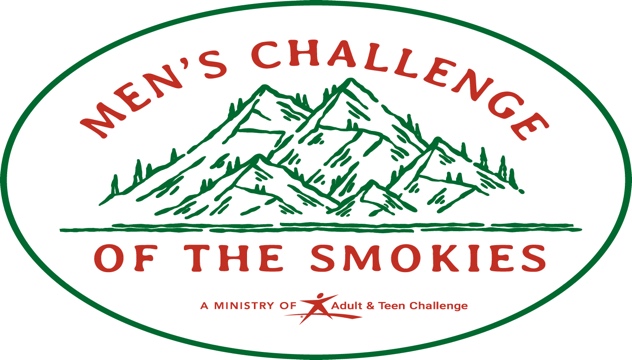 ________________________________________________Dear Applicant, 1)     The application process has several steps and there are additional considerations for those incarcerated.2)     It’s important to read thoroughly and follow every detail carefully. FIRST:  Carefully read pages 1-3 to see if you are eligible. Sign the bottom of page 3 to agree with and consent to the program requirements.SECOND: Fill out the application. You can email it back to: intake@mtcots.com or fax it to: 1-877-804-9207.THIRD: Our intake coordinator will contact you to set up a phone interview. FOURTH: After the phone interview and if you are accepted, then the physical check-up and labs are next. The health screening forms will be sent to you via email or fax. (The required tests that are listed on the health screen forms must be current- within 8 weeks of starting the application process.) If you are unable to get these done before you arrive, we can get them done after you arrive. FIFTH: Please feel free to contact us at 828-524-2157 with any questions regarding fees. If you cannot afford them, we are willing to work with you.SIXTH:  Students are allowed to attend court dates while they are in the program. We encourage students to stay on top their own court dates. Students may travel to and from court with a responsible family member. The student must stay with the family member at all times. If the student is unable to have transportation provided from a family member, we can make arrangements for them. You must stay in contact with the program director or intake coordinator every two weeks. Files are purged after 60 days with no contact from you or on your behalf. We may also require “clearance” or “verification” letters from other physicians or professionals prior to being accepted.Please remember that we have a limited capacity. If no spaces are available once you have completed the application process, and been accepted, you will be placed on a waiting list for the next available bed.Student Application ContinuedIMPORTANT: We cannot accept an applicant who has been convicted of a sexual crime or is positive for HIV.

IMPORTANT: At this time we cannot accept applicants who are on mood altering, depression or anxiety medications. If you take any of these, and you would still like to enter the program, you must come off of them first with your doctor’s approval and under their supervision. We require written verification stating that this has been achieved. You may also be required to go through medical detox prior to entering due to the fact that we are not a medical facility.

IMPORTANT: You must have two valid forms of ID. One form of ID must be a driver’s license or picture ID. The other may be a S.S. card, certified copy of a birth certificate, or a passport. If you do not have two valid forms of ID we encourage you to begin the process of getting your ID now. We cannot allow you to enter the program without them. If you are unsure of how to get an ID please call us and we will help guide you through the process. 

IMPORTANT: Once your entry date and time is set you must be on time! This program is structured and regimented which dictates all our time frames; if you are late, it’s possible you may have to reschedule.  
 
Friend, you are at a crossroads in your life. In Deuteronomy 30:19 God says He sets life and death before us. He urges us to choose life but YOU must choose your path. You may not know how the next step will work out but God will provide a way if you trust Him. We are here to help in any way we can but the responsibility to follow through and get things done falls on you. The question is how bad do you truly want a changed and hopeful life?
 
 		Sincerely,AdministrationProgram Requirements• You must be 18 to 50 years of age (Exceptions may be made for applicants over 50 years of age who have extremely good health.)
 
• You must have a substance abuse issue, or other life controlling problem.
 
• Willing to consider a Christian faith-based approach to recovery.
 
• Willing to commit to a minimum of 12 months.
 
• Willing to share a room with others of different races and backgrounds.
 
• Willing to cut off all contact with non-family members while in the program.
           (This includes girlfriends, fiancés and friends.)
 
• Must have a Social Security Card and Photo ID
 
• Must submit to random drug tests while in the program (This includes, but is not limited to nicotine testing since we are a no nicotine facility.)• Must submit to a full body and belongings search upon entry to the program.
• You must have no physical limitations and be able to participate in all program activities. (Classes, walking, hiking, climbing into van, lawn care, maintenance, house cleaning, work detail, etc.)
 
• Non-psychiatric medications prescribed by a doctor for physical issues such as epilepsy, blood pressure, diabetes, etc. are allowed and are administered by staff only.
 
• We do not allow any psychiatric or anti-depressant medications to be taken while in the program (This includes, but is not limited to prescription painkillers, mood stabilizers,  etc.)
 
• Medications that are NOT allowed during the program include, but are not limited to, the following: methadone, suboxone, vivitrol, etc.• We cannot accept those who are HIV positive.
 
• We cannot accept those who have been convicted of a sexual crime.
 
• All students entering our program will apply for government assistance (EBT) or pay an additional monthly fee of $140 for food cost.Sign your name to establish that you have read, understand, and agree to all the above. X______________________________________Date: ______________________________________Student ApplicationEmergency ContactsMust be immediate family, relative, or pastor of the Applicant Personal InformationPersonal Information ContinuedConsent for the Release of Information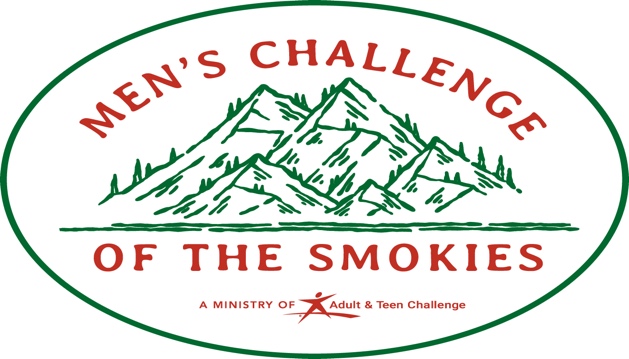 Statement of Faith1. We believe the Bible is the inspired, infallible, and authoritative written Word of God.2. We believe there is one God, eternally existent in three persons: God the Father, God the Son and God the Holy Spirit.3. We believe in the deity of our Lord Jesus Christ, His virgin birth, His sinless life, His miraculous ministry, His atoning death, in His bodily resurrection, in His Ascension to the right hand of the Father, and His personal return to earth, at which time he will judge the quick and the dead.4.  We believe the only means of being cleansed from sin is through repentance and faith in the precious blood of Jesus Christ.5.  We believe in the ordinances of the church: Holy Communion and Water Baptism.6. We believe in the infilling of the Holy Spirit, and reliance on his power working in and through us.7.  We believe the redemptive work of Christ on the cross provides divine healing of the human body through prayer and petition according to Gods will.8.  We believe in the sanctifying power of the Holy Spirit by whose indwelling the Christian is enabled to live a life of devotion and integrity.9.  We believe in the Blessed Hope, the imminent return of Jesus Christ followed by his reign on the earth for 1,000 years.10.  We believe in the resurrection of the saved and the lost, the one to everlasting life and the other to everlasting damnation.11.  We Believe the biblical order for human sexual expression as being between one man and one woman who have committed to a life-long marriage covenant (Gen 2:24, Matt. 19:5). Any expression of human sexuality outside of the marriage covenant between one man and one woman is sin (Ex. 20:14; Lev 18:22-23,20:13; Matt 15:19). God wants us to avoid sexual immorality and live holy and honorable lives of faithfulness.
I have read this statement of faith and acknowledge that while I am not required to believe according to the Statement, I am required to attend classes and worship services where these beliefs are taught. I further agree that I will not engage in religious debate or disrespectfully criticize my teachers or the beliefs that they teach. I understand that the teachers will be teaching their interpretation according to this statement of Faith. *X______________________________________Date: ______________________________________Student Agreement1. I have read the general program rules for Men’s Challenge of the Smokies (MCOTS) and consent to abide by all of them, whether I agree with them or not.
 
2. I will dedicate myself to the discipleship program until it is recognized by the MCOTS staff that I qualify for completion; I should come to realize that I cannot do this in my own strength.
 
3. I release to MCOTS the right to search, read, and withhold my mail in the manner explained in the rules.
 
4. I release the right to MCOTS to do a room search and/or drug screen whenever they deem it necessary.
 
5. I release the right to MCOTS to make a thorough search of my person and belongings on the day of my admission.
 
6. I understand that MCOTS will not be held responsible for any of my personal property left, lost, or stolen while I am in the MCOTS program. When leaving MCOTS, I understand that all my personal property must be taken with me.
 
7. I release MCOTS from all financial or legal responsibilities in case of accident, injury, illness, any possible medical or dental issues or other misfortune.
 
8. I understand that I will be required to do various work projects while in the program (physical labor). I will not receive payment for the work I do while in the MCOTS program. I also understand that the purpose of this work is to aid in my vocational training.
 
9. I release the right to MCOTS to withhold any of my belongings that they deem necessary; any items not allowed according to the guidelines will be sent home, possibly discarded, or held for me until my departure.
 
10. I understand that upon arrival I must deposit with MCOTS the cost of return taxi fare and bus ticket to be held for me in case I am dismissed or decide to leave the MCOTS program prematurely.
 
11. I agree to submit to the authority of all staff members who may direct me while I’m a student of MCOTS.X______________________________________Date: ______________________________________General Program RulesThe following are some of the basic rules MCOTS.A complete guidelines handbook will be provided upon entrance.Christian Discipleship and Training Center: 1. I understand that MCOTS is a Christian discipleship and training program and I agree to be subject to Biblical teaching and Christian forms of behavior. 2. I agree to always assume personal responsibility for my own attitude and behavior. I understand that what program authority calls incorrect behavior, and a bad attitude will be confronted and may be disciplined if necessary. I will agree to do the disciplinary action or project with a willing attitude. 3. I understand that my main purpose for being in the program is to learn a new way of life according to biblical standards, not just to get off drugs and/or get out of jail. Personal:1. I will not possess or use drugs at any time, including psychiatric medication.2. I will not possess or use any tobacco product; this includes the vapor type smoking devices.3. I will not curse or use off-color expressions or bodily gestures.4. I will not talk about street life, drugs, sex, partying or reminisce about past sinful practices.5. I will not horseplay or engage in any other inappropriate body contact.6. I will not become part of a limited social group that excludes others.7. I will not call other people names- including nick names that may connect them to their past life.8. I will not go outside of the men’s dorm without staff permission.9. I will not bring a radio, tape/CD device, phone, iPod, musical instruments, books, knives, lighters, etc.Family:1. I understand that I will be allowed to write letters to immediate family members, relatives, and pastor starting the day I enter the program. I consent to MCOTS staff screening and reading all incoming and out-going mail. 2. I agree to only contact members of my immediate family, relatives, and pastor through approved contact methods – there will be no contact with girlfriends, fiancés, or friends. Approved contact methods include letter writing, phone calls, visits and passes.3. I agree to make only two 10-minute phone calls per week, after a 21-day waiting period.4. I agree to not have any visits until after 40 days.General Program Rules ContinuedGroup: 
1. I agree to participate in all scheduled activities including class, chapel, choir, church, work, and recreation. I will participate in each of these activities. 
2. I agree to conduct myself in a reserved, polite manner and will not do anything in public that will call negative attention to myself or reflect badly upon the whole group. 
3. I understand the length of the MCOTS Program is a minimum of 12 months. I agree to commit to complete phases 1-4 of the MCOTS Program.Discipline:1. I understand that I am to be prepared, in place, and arrive on time for all scheduled activities. I also understand that tardiness, unpreparedness, or any other form of carelessness will result in disciplinary action. 2. I understand that my room must be kept in a neat and orderly manner. I agree to cooperate with my roommates to keep it clean and orderly for daily inspection.3. I understand there is a dress code. 
4. I understand there are grooming and hygiene requirements which include, but are not limited to the following: shaving, brushing of teeth before 1st period, combing of hair (also before 1st period and throughout the day), hair length, hair style, daily shower, etc. 
5. I understand that disciplinary action may include extra duties, loss of privileges, suspension, or dismissal. By signing here, I am indicating that I have a good understanding of these rules, and that I am willing to commit myself to this agreement. I also understand that I will receive a more detailed Handbook Agreement during intake.X______________________________________Date: ______________________________________Release of InformationVERY IMPORTANT: This release of Information document informs us of any person that you want informed of your intent to enter the program, or who may be involved in your intake process. The information exchanged with these people may be utilized to determine your eligibility for the program and develop or revise a treatment plan once enrolled. Due to federal confidentiality laws, you must list EVERY person (including immediate family members) that we may communicate with during your intake process. I, ________________________ hereby give Men’s Challenge of the Smokies permission to communicate with the persons/entities listed above on my behalf for the purpose of determining my eligibility for, and/or facilitating my entry into, the MCOTS residential addiction recovery program located in Franklin, NC. X______________________________________Date: ______________________________________*This consent is subject to revocation in writing by the student at any time except to the extent that the ministry or person who is to make the disclosure has already acted on it. This consent automatically expires one year and six months from the date it is signed.Statement of Student Rights1. You will be fully informed upon admission of your rights and responsibilities and limitations of those rights imposed by the agreements of Men’s Challenge of the Smokies (MCOTS).2. You may voice grievances to: 1) First, your counselor or staff, 2) to the Program Director and then 3) the Executive Director of MCOTS and to outside representatives of your choice with freedom from restraint, interference, coercion, discrimination, or reprisal.3. You will be treated with consideration, respect, and full recognition of your dignity and individuality.4. You will be protected by your leaders at MCOTS from neglect from physical, verbal and emotional abuse (including corporal punishment) and from all forms of exploitation. 5. MCOTS will assist you in the exercise of your civil rights.6. You will not be expected to perform services which are ordinarily performed by the staff of MCOTS.7. Upon admission you will be allowed to fill out a mailing list of family members with whom you desire to communicate, subject to approval by your assigned Life-Coach and the Program Director. Mail will be opened in the administration office and given to your Life-Coach for delivery to the student. Packages received will be opened in the presence of the staff. However, any mail or other communication which is not delivered to the student for whom it is intended shall be returned to the sender.8. You will participate in the development of the “Life-Map” for your growth while here at MCOTS. You will also receive sufficient information about proposed and alternative interventions and program goals. 9. You will participate in all scheduled activities including class, chapel, choir, church, work, and recreation. 10. You will have free use of designated areas in the facility. Consideration will be given regarding privacy, personal possessions, and the rights of others. 11. You will be provided privacy for the use of the bathrooms and showers. 12. Your personal items are subject to approval by the guidelines of MCOTS. 13. You will be allowed visits at designated times and places under supervision. 14. Should you feel the need of outside assistance, you have the right to call the appropriate advocacy representative. Some are listed below: Health DepartmentAmerican Civil Liberties UnionMacon County Sheriff's Department Title VI of the 1964 Civil Rights Act
 
“No person in the United States shall on the basis of race, color or national origin, be excluded from participation in, be denied benefits of, or be subjected to discrimination under any program or activity receiving Federal financial assistance.” Prohibited Practices:Denying any individual services, opportunities, or other benefits for which that individual is otherwise qualified;
 
· Providing any service or benefit in a different manner from that which is provided to others in a program because of race, color, or national origin;
 
· Segregating service recipients solely because of race, color, or national origin;
 
· Restricting access to program services or benefits because of race, color, or national origin;
 
· Adopting methods of administration which would limit participation by any group of recipients or subject them to discrimination;
 
· Addressing an individual in a manner that denotes inferiority because of race, color, or national origin.Phone:(828) 524 – 2157Fax:1 (877) 804 – 9207Website:www.livinghopeway.comFirst NameFirst NameFirst NameLast NameLast NameLast NameLast NameDate of BirthDate of BirthDate of BirthAddressAddressAddressAddressAddressAddressAddressStreetCityStateStateStateStateStateZipPhone NumberPhone NumberPhone NumberPhone NumberEmailEmailEmailSocial Security NumberSocial Security NumberSocial Security NumberSocial Security NumberDrivers License NumberDrivers License NumberDrivers License NumberLast Grade CompletedLast Grade CompletedDo you have a GED?        Yes      NoDo you have a GED?        Yes      NoDo you have a GED?        Yes      NoDo you have a GED?        Yes      NoDo you have a GED?        Yes      NoRace/Ethnic BackgroundRace/Ethnic BackgroundRace/Ethnic BackgroundRace/Ethnic BackgroundRace/Ethnic BackgroundRace/Ethnic BackgroundRace/Ethnic Background White      African American      Asian      Hispanic      Native American      Other White      African American      Asian      Hispanic      Native American      Other White      African American      Asian      Hispanic      Native American      Other White      African American      Asian      Hispanic      Native American      Other White      African American      Asian      Hispanic      Native American      Other White      African American      Asian      Hispanic      Native American      Other White      African American      Asian      Hispanic      Native American      OtherPlease describe your current living conditions:Please describe your current living conditions:Please describe your current living conditions:Please describe your current living conditions:Please describe your current living conditions:Please describe your current living conditions:Please describe your current living conditions:__________________________________________________________________________________________________________________________________________________________________________________________________________________________________________________________________________________________________________________________________________________________________________________________________________________________________________________________________________________________________________________________________________________________________________________________________________________________________________________________________________________________________________________________________________________________________________________________________________________________________________________________________________________________________________________________________________________________________________Who referred you to Men’s Challenge of the Smokies?Who referred you to Men’s Challenge of the Smokies?Who referred you to Men’s Challenge of the Smokies?Who referred you to Men’s Challenge of the Smokies?Who referred you to Men’s Challenge of the Smokies?Who referred you to Men’s Challenge of the Smokies?Who referred you to Men’s Challenge of the Smokies?Reference Phone Reference Phone Reference Phone Reference Phone Reference Phone Emergency Contact #1Emergency Contact #1First NameFirst NameLast NameLast NamePhone NumberPhone NumberRelationship to ApplicantRelationship to ApplicantAddressAddressAddressAddressStreetStreetStreetStreetCityStateStateZipEmergency Contact #2Emergency Contact #2First NameFirst NameLast NameLast NamePhone NumberPhone NumberRelationship to ApplicantRelationship to ApplicantAddressAddressAddressAddressStreetStreetStreetStreetCityStateStateZipEmergency Contact #3Emergency Contact #3First NameFirst NameLast NameLast NamePhone NumberPhone NumberRelationship to ApplicantRelationship to ApplicantAddressAddressAddressAddressStreetStreetStreetStreetCityStateStateZipMarital Status:       Single      Married      Separated      RemarriedMarital Status:       Single      Married      Separated      RemarriedMarital Status:       Single      Married      Separated      RemarriedMarital Status:       Single      Married      Separated      RemarriedDo you have a girlfriend or fiancé?      Yes      NoDo you have a girlfriend or fiancé?      Yes      NoDo you have a girlfriend or fiancé?      Yes      NoDo you have a girlfriend or fiancé?      Yes      NoReminder: Students will not be allowed to contact non-family members during the program. This includes friends, girlfriends, and fiancés.Reminder: Students will not be allowed to contact non-family members during the program. This includes friends, girlfriends, and fiancés.Reminder: Students will not be allowed to contact non-family members during the program. This includes friends, girlfriends, and fiancés.Reminder: Students will not be allowed to contact non-family members during the program. This includes friends, girlfriends, and fiancés.Do you have children?      Yes (How many? ______ )      NoDo you have children?      Yes (How many? ______ )      NoDo you have children?      Yes (How many? ______ )      NoDo you have children?      Yes (How many? ______ )      NoPlease describe your current drug/substance of choice. Also give a brief summary of your current situation.______________________________________________________________________________________________________________________________________________________________Please describe your current drug/substance of choice. Also give a brief summary of your current situation.______________________________________________________________________________________________________________________________________________________________Please describe your current drug/substance of choice. Also give a brief summary of your current situation.______________________________________________________________________________________________________________________________________________________________Please describe your current drug/substance of choice. Also give a brief summary of your current situation.______________________________________________________________________________________________________________________________________________________________When was the last time you used? _________________________________________________When was the last time you used? _________________________________________________When was the last time you used? _________________________________________________When was the last time you used? _________________________________________________Do you consider yourself an addict?       Yes      NoDo you consider yourself an addict?       Yes      NoDo you consider yourself an addict?       Yes      NoDo you consider yourself an addict?       Yes      NoHave you attended an Adult & Teen Challenge program before?      Yes      NoHave you attended an Adult & Teen Challenge program before?      Yes      NoHave you attended an Adult & Teen Challenge program before?      Yes      NoHave you attended an Adult & Teen Challenge program before?      Yes      NoIf yes,If yes,If yes,If yes,Where:When:When:Did you graduate?      Yes      NoHave you tried other treatment programs before?       Yes      NoHave you tried other treatment programs before?       Yes      NoHave you tried other treatment programs before?       Yes      NoHave you tried other treatment programs before?       Yes      NoAre you a registered sex offender?      Yes      NoAre you a registered sex offender?      Yes      NoAre you a registered sex offender?      Yes      NoAre you a registered sex offender?      Yes      NoHave you ever been arrested?      Yes      NoHave you ever been arrested?      Yes      NoHave you ever been arrested?      Yes      NoHave you ever been arrested?      Yes      NoDo you currently have legal charges pending?      Yes      NoDo you currently have legal charges pending?      Yes      NoDo you currently have legal charges pending?      Yes      NoDo you currently have legal charges pending?      Yes      NoIf yes, what are they?______________________________________________________________________________________________________________________________________________________________If yes, what are they?______________________________________________________________________________________________________________________________________________________________If yes, what are they?______________________________________________________________________________________________________________________________________________________________If yes, what are they?______________________________________________________________________________________________________________________________________________________________Are you mandated to enter and complete the Men’s Challenge of the Smokies Program?       Yes      NoAre you mandated to enter and complete the Men’s Challenge of the Smokies Program?       Yes      NoAre you mandated to enter and complete the Men’s Challenge of the Smokies Program?       Yes      NoAre you mandated to enter and complete the Men’s Challenge of the Smokies Program?       Yes      NoAre you on parole?      Yes      NoAre you on parole?      Yes      NoAre you on parole?      Yes      NoAre you on parole?      Yes      NoAre you on probation?     Yes      NoAre you on probation?     Yes      NoAre you on probation?     Yes      NoAre you on probation?     Yes      NoIf you are on probation, please provide the following information:If you are on probation, please provide the following information:If you are on probation, please provide the following information:If you are on probation, please provide the following information:County of ProbationCounty of ProbationProbation Officer NameProbation Officer NameProbation Officer Phone NumberProbation Officer Phone NumberProbation Officer EmailProbation Officer EmailLawyer/Law OfficeLawyer/Law OfficeLawyer/Law Office Phone NumberLawyer/Law Office Phone NumberLawyer/Law Office EmailLawyer/Law Office EmailHave you EVER been involved in, charged with, or convicted of a violent crime? Yes   NoIf yes, please explain:______________________________________________________________________________________________________________________________________________________________Range of your general health?      Excellent      Good      Fair      PoorDo you have any of the following?      HIV      Hepatitis      TB      NoneDo you suffer from any of the following?    Epilepsy      Seizures      Diabetes      NoneAre you currently taking any medication for anxiety or depression?      Yes      NoIf yes, please list each medication, dosage and prescribing physician:______________________________________________________________________________________________________________________________________________________________Are you currently taking any other prescription medications?      Yes      NoIf yes, please list each medication, dosage and prescribing physician:______________________________________________________________________________________________________________________________________________________________Have you ever taken any medications for depression, anxiety, or any other diagnoses?      Yes      NoIf yes, please list each medication, dosage and prescribing physician:______________________________________________________________________________________________________________________________________________________________Have you ever had psychiatric care?      Yes      NoHave you ever attempted suicide?      Yes      NoWhat is the condition of your teeth?      Excellent      Good      Fair      PoorClient Name:Date of Birth:I hereby authorize and request Men’s Challenge of the Smokies to obtain/release any information regarding my medical, psychological, legal, or financial situation from/to any entity which has participated in my care or legal issues.I hereby authorize and request Men’s Challenge of the Smokies to obtain/release any information regarding my medical, psychological, legal, or financial situation from/to any entity which has participated in my care or legal issues.I hereby authorize and request Men’s Challenge of the Smokies to obtain/release any information regarding my medical, psychological, legal, or financial situation from/to any entity which has participated in my care or legal issues.I understand that such disclosure will be made for the following purposes: medical, psychological, legal and financial.I understand that my records are protected under the Federal Confidentiality Regulations and cannot be disclosed without consent unless otherwise provided for in the regulations.I also understand that I may revoke this consent at any time except that action has been taken in reliance on it. If not earlier revoked, this consent expires 30 days after discharge from the program.I understand that such disclosure will be made for the following purposes: medical, psychological, legal and financial.I understand that my records are protected under the Federal Confidentiality Regulations and cannot be disclosed without consent unless otherwise provided for in the regulations.I also understand that I may revoke this consent at any time except that action has been taken in reliance on it. If not earlier revoked, this consent expires 30 days after discharge from the program.I understand that such disclosure will be made for the following purposes: medical, psychological, legal and financial.I understand that my records are protected under the Federal Confidentiality Regulations and cannot be disclosed without consent unless otherwise provided for in the regulations.I also understand that I may revoke this consent at any time except that action has been taken in reliance on it. If not earlier revoked, this consent expires 30 days after discharge from the program.Signature of Client:Signature of Client:Date:Date:Person/Entity #1First NameLast NamePhone NumberRelationship to youPerson/Entity #2First NameLast NamePhone NumberRelationship to youPerson/Entity #3First NameLast NamePhone NumberRelationship to youPerson/Entity #4First NameLast NamePhone NumberRelationship to youPerson/Entity #5First NameLast NamePhone NumberRelationship to you